---- �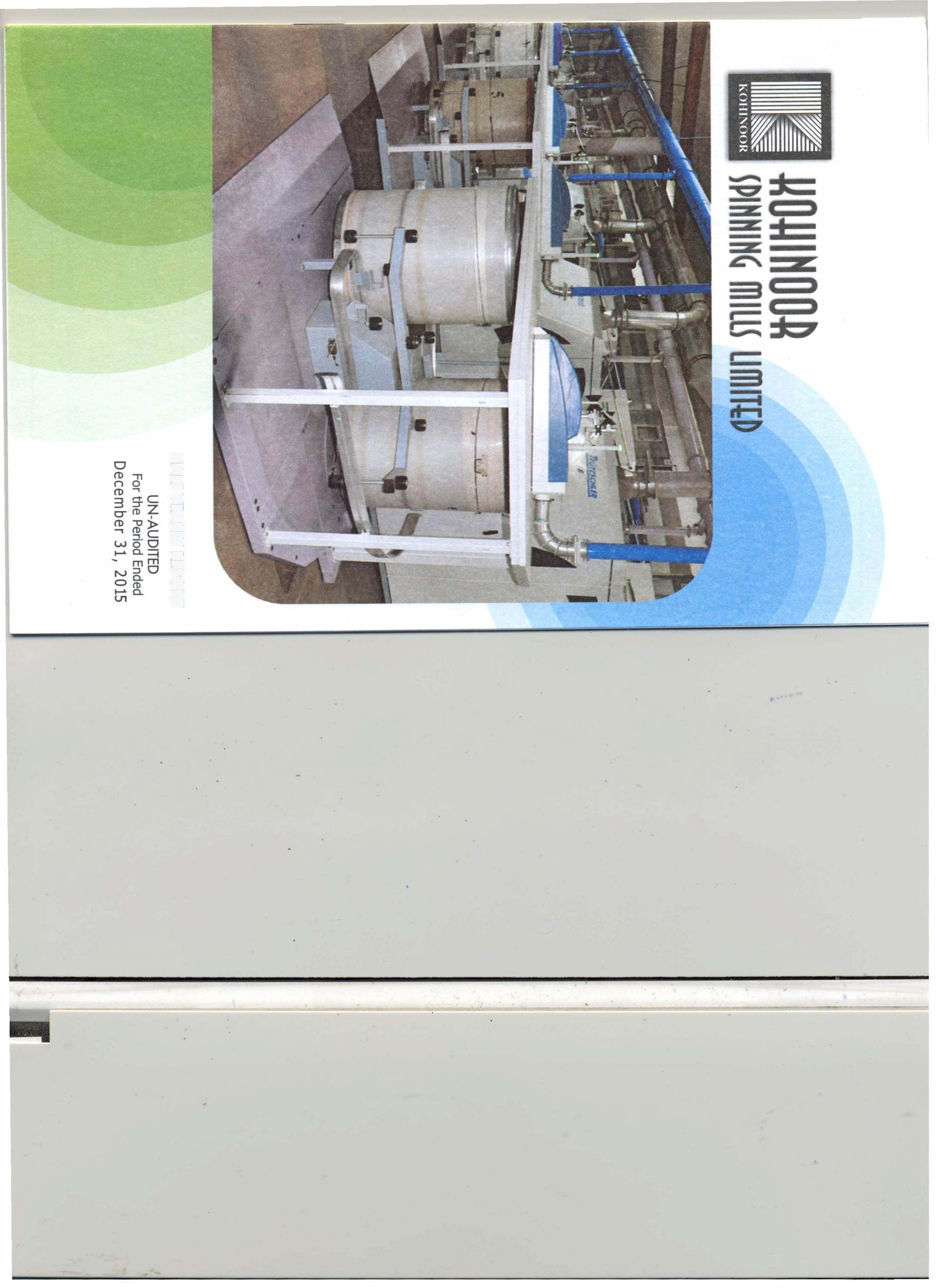 I)>r-n-m<)>:;o�.,,0��;::: (:) (:) ""!s: 0    IO      S:;,;;,; I  ;,; ;,; ;,; )>         s:s:;,;;,;;,;;,;;>;S:CD      0       �C'   I  OJ    O      :""'    ��::t,        ::r  ::r  :Tc      :--,   :-,    l����:-'  0     0....s: m      �  ;uz s ::;;    poQ)     Q)     Dl::;;   ::;;    ::;;S:S::E::;;::;;::;;::;;  s:$is,:,:       ;:::.c  'Tl         ::,   "ti         g..!ll.�. ::0m·oi·m· o     g.g.:-:-:-:-:·g.c::T-n      )>m   o:io:i  m....3Z      3                                                         3 3  S:S:S:S:S:3  �       )>tr)>        3s:s:;;:s:s:s:oooc 0  0  0;;:OJ   z   a.m      D>     ::r::rz       zr  ::J"'   :,- 3:      m   D>    mm   Q>    m   0>   m   -a. 0;>;Cl>a. 3  3  m      Q)     ti)   Q)     -  a.a.3  3  3  3  3  a.;u        -<(J))>      =rm      2 3  3  ;u333��I33333zm333�::,   ;u     �  a. a. ::t     a.a.a.m      ..o· 3  a. a.  a.  a.  a.  <  -t.,,OJ   ....           OJ     O      Q)    Dl   Dl   ):lo          mm   mm      �  a.:i     m   D>    Q)     m   Q)     0>   0     z    �;u                                                                                                                                                                             *a.o'Tl0                                                                                                                                        N'TI'a°.  z;,;Ozz x s-                ZA-1'-'-m   OOJ   OJ     OJ                       c     mm0>D>D>a.::O         0OJ                                                                                                                                                                                                                                                                                                                                  O_J o-                  )>              a.  CD  o     a. - ::;          �dg-m� ��     rA                               t--<a.                                                                                                                                                            OJ   m;u          (D    (DO      s �  �                    C:   CD     �  ct>     J a.                  ;:u.....�  ;u-<             �  3;;:      3  3�.[ 3        ��-s::....;;:                                                                               )>(<D:�::j                                                                                   -Im                                                                           0::,CJ)(D at o03m                                                                           z      �;;::                                                                                               3'00000000:,                                         (D   (D::;           (D    (D::;           g-�-�- �-  �-�- �-[)>                          3  3  �-                 3  3  �-"O                                                                                                   (CDT   (CDT�3           (CDT   (CDT   3��SSS-SSS�OJ::,-cr-��OJ                   �  �  OJ                       � -2.,-3,,3. -3,..:!,..:!, �;l                   g<.3                                                                                                               �-                                                   �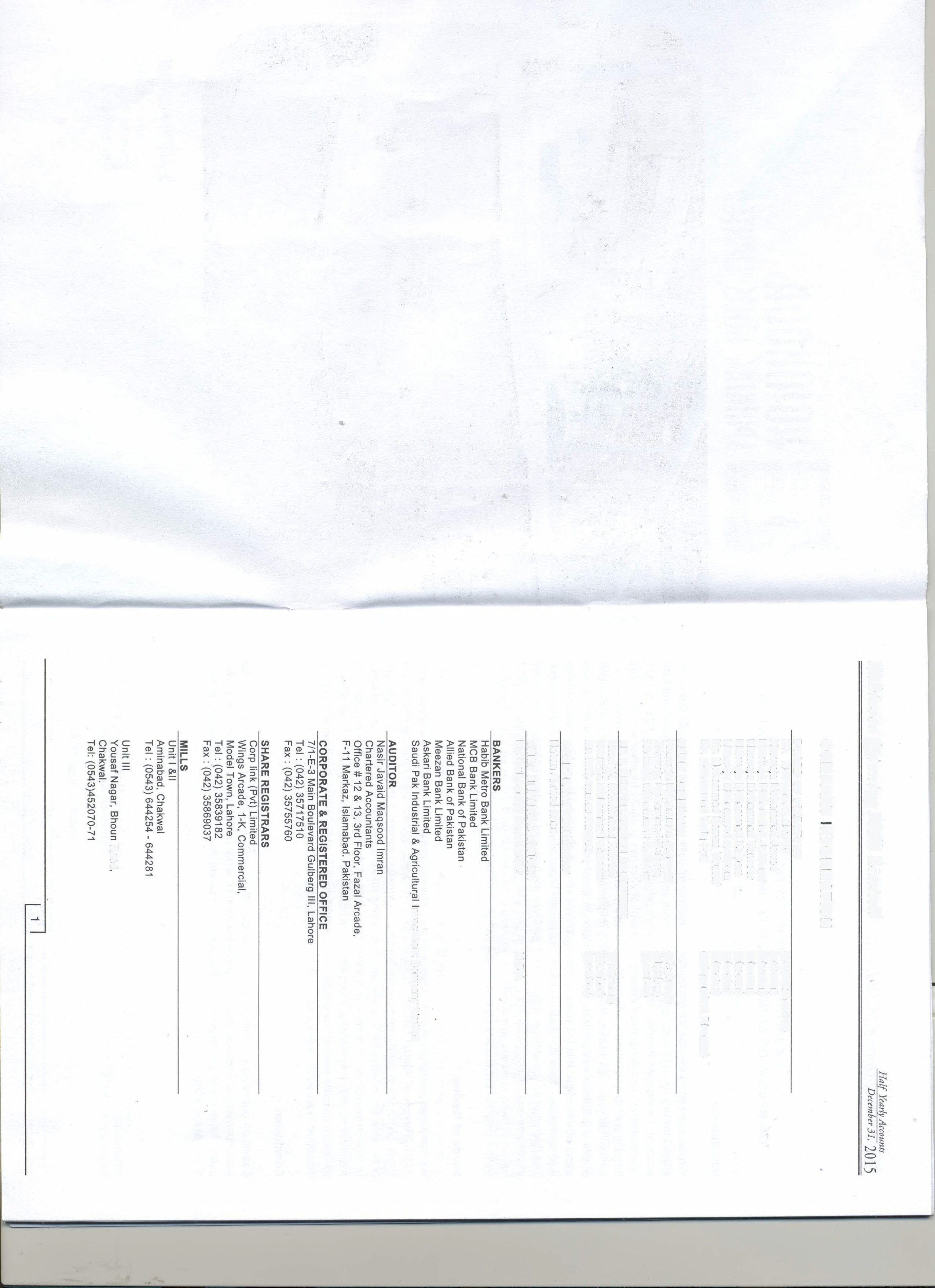 a.3iil::::,�IQ)..0"Tl)>;r ii!:CT  Ql2  ��  CT'<   Q)N�O')N0O')z(::':,)-   ":::';·DI    C....�  DICl)-.   DICQl).    -Q·.)>   :\!!: n  DI o  ..cc:   0"':::,      0;- Q."'   ..o0:::,!:?. c: "c5'·:::,C/lo0'OCl)0a..Q . c: nc5·:::,0z;:amsm:E0 )>"Tl   co�czco;:amz en-en ;:a mm C""D-0;:a-I -Im -I�os: -I"Tl  :::c)>   s: ()ms:- CJm�  ;:az en"Tl0;:as:)>-IDI:::,                                                                                                                                                                                                                                                                                                                                                                                                                                   z"TI,                                                                                   Q)        !:f   3"         s:  o,  -i  en           0  s·::::,N  �     :::,-    Q)        )>           CD      ;;o      -<            CJ>          0C-.T  zr                                                                 c.   'O    s:        CD        o    <ii"                               s:   s      s:   c:    Q)CJ>               �                                                                            �CD      Q)                                                                                                                    ::::,                                                                  <ii"      zr    Di          -I'>0       0  <   �0        x·::::,...0                                                        0                              CD                 :::,-                                                                          �            s,        c-.:c:                                                                             CT<(1)0c:    CJ>Q)c:    ;:;O')(1);;;iii"<.n03    CT0   CDQ)     CD'<                 0                                              Q)'<                                                          c.    CD::::,                       -.   ;:?.     Q);;;             ICD        g;iil::::,:::,-CDN                                                     �<:(1)s:  c.c.    iilQ)::::,zr"O      N  ::::,CJ>G)��             s::i:.    03s:CJ>Q):::;;�<::>O'>CD                                                              CDCJ>�            iil    08-  �   30--JQ)                    Q)Q,                                                        <::>_0              ,..CD     Q,                     03                      c.<    0::::,o·  Q,   Q)"OCT              ::::,                       o(")""'!...N                                                     ::::,        <    Q)                    Q)                  "O0             Q)3                �        CD          �·0   CD0                                         <OCDCJ>                                                0CT                                                                                 '<'<   -i           c....                                ��                                                            s    CJ>-0Q)                                                        3   Q)       a )>                                zr          c:    0?l.<c:-c                         a.  Di                     ��3                            Q                        en                                                       �.en                                                                                    ::::,c:    CD�    <"ii":::,-zr   <ii"ui   CD         ::::,                        -0::::,3Q)CJ>::::,0  "O      CDCD"O      0G)             iii"    a  c:3                                        �-Q)                    Q).�.!<!?.B'   0         iil   <O     CJ>         ::::,                                     03   <O    '<         )>   ::::,::::,::::,                    Q   o<.                      Q)       c:    Q)        Q)                   �Q)                   o                 0c:                          -.::::,CJ>          Q)s:  c:...(1)        3   sCD               <O.   enc.    a:  Q)        CDc:0  -0   "O<O              <O               -.(1)                    CDs:  (/)                                                               �3    Q)       !!?.CD(/)      -0    �   OJCTs:   CD      c.N   )>(1)o   CD(1)       Q,::::,                                        Q)       Q)                  �           (/)0   �  0 "!::!.     3          3          c.Q,.). o   s:7en'"·o,               !!?.     s I ::::,                     ;i>    s:(1)CD         Q                   "O                                                                                 �-        -   Q,     (/)      ::::,(1)en                              :::,-                                <O.   "<I   c.F      ;:?.      enQ)                    �    0�  Q,     (1)                                 Di    CDQ)                   0  s zr0   -0a·  :::,-                      c             i;;::7'"3�-     a(/)                0c:    �     -.    CDc:                  "O      �c.    :;·<O     s:Q)                  ;;!.  (1)        0   CD                       !!?.     (1)        0  �(1)�i"8-                 0   ::::,        0     CD         0                                       t.'.-<.::::,CD                                                                                   CT    ()  �ro   �       (")         0                   ..            ;;tJ<c:            (")                     ?-::::,                         s::::,c....(/)(1)()::::,                                        ::::,        ::::,        c.Q)                    0c:0   �              -�(1)                    Q)s:  o·c.    (/)                         0::::,                                     CD(')<O                                            (")(/)CD             �         �            ::::,      <O     Q,           c.    C/l                  -f;:!�   0   CD::::,�   I (1)                    �c.::::,CD     3"O      00c.          "<CD(/)Q)        CD         en·0        "O     "O(,>   "2.                 0<O    "O      CDCD                      c.                 c:(1)      ..9:                        ;;;·                     0        ;;o�  :::,                                                                                           �cii"    Q);:?.�     ::::,        CD<ii"iilit  Q)        c:(")�           �                   ��                    :::,                           ;;tJ                                      �(/)      ::::,                                        (1)        CD          <                                   CJ>           0        �    �            c:    ci"               0:::,                         en-.   c:s:(")               CD                CD                       c::::,-c.    �        CDQ,           (/)      ;;;    -�0             !!?.3  a:  Q)§.   Q)CD                   <.n                   (")       (Q0  '<         c.    (/)      �    ;:?.                                 s:  0   CD         ::::,         c.   _o·  Q)                               iii"      r-.:,                3   :\!!:                         ;;tJc:    c:(1)       0   (1)"O                          Q)                   iii"CD          �                                  m.,,0                                          (1)3�   2.0      CT'vi<O     -.0      �                    CD           s:  �  <O     ::::,                       2:                '<              �"Tl                                                        :::,-      (")                         CD                             CD                        ::::,                                          �         0                   (1)        3,.....                         0Q                                                    s·0                (/)                                        c.           (1)                    0   c:   q        Q-.)                                Nc.                                                                                                           c-.(1)                                                                                               �(")                                     CD        "O                (")                                 0   0   :::,-    s:c:::::,       <Oa·       0  3";;tJQ)0              ::::,CD       "O                (")               �<O::::,<O     Q-)        <ii"     ("):::,-    <ii"�   ::::,iD                -f(")· (/)                      ':<�  CD-.Q)                              p.Q)       Q)                    0   CD         CD          �-                       Q)i c.           0(1)() :c(/)::::,c:    0  <c:;;o�     (/):::,-   )>:\!!:0::::,CD       '<         iil           CD           CD                                  0�ro   §:  �CD(/)      3(1)(");::;:cii""O      �-(")3s:   ;:?."<c.    QCD(,>     c.0             CD<ii"- :\!!:CTCD                                                                                                  0=       (1)        0!!?.:::,-                                                                                                            0(1)                    Q)                                            �                     3�   c              Q)0                    en::::,                                     (1)(")"O::::,       '<   (/)                                                         '<m l>:::,-                                                                          c.    (")c:CD        "O(/)      3::::,       s:Q)                                            3CT    Q)(")        (1)Q)                               (/)      �                     ro("):::;;u �-0   CD     OJ    3                c.          "O      CDCD                                  "Oc:   z            Q,)>::::,c:::::,0  <OQ)-0    0             '<r "!::!.     3   i�     a·0  c.ro                                                           �<  <              s:::::,                                        (/)      z           CD         c:                                                 Q)�   CD3    0  (/)     CDo·  0                                            0         (/)                                                              ��CD      n1mcp                                                                                         ;=          (")CT     :::,-                                       ��  0   Di                     (1)G)!!?.!a!?·.::::,        §:QQ)        CJ>                                                Q)("):::,-                                 CD�;,.._g                     OJ(")0CD!=..                                    Q)c.en      0Q,                     ::::,(")"Q)::::,                                                                                                                                                 "'Q)                                                                                            ::::,"O                                   en            c....<aOciiCD                                       <a.                                    (")        a:<"  �   CD        Q.CD        c Q<O    �Q)::::,::::,c.c:::::,(")3�(1)                                            "O                                                                       �i0   ;::i.                              c.                        CDc:                                  ens:                        CD                                                                                                �CD         <cii"i c:    �NCD         (/)                                                                                           0(/)                          0<O                                            (/)Q)(/)(1)Q.   0(/)     �(")(/)::::,O>     §: '<  '<N  :::,-                            (/)Q,                   a(1)                                           <O                                            -I'>       CD                                     (1)                                                                                                                                          Vl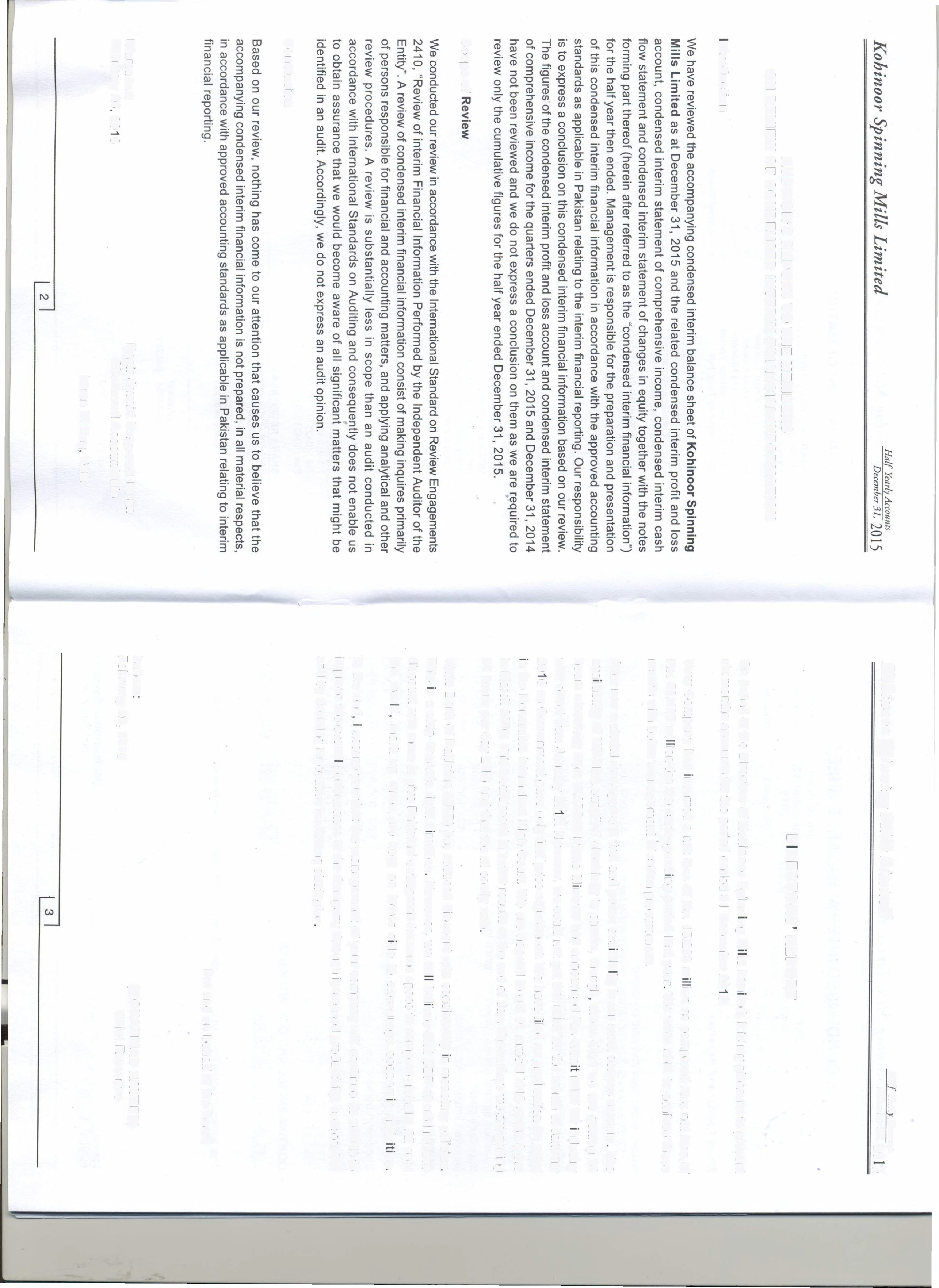 -n r (1)"' Sf  :::rc   Om �-<!_"m'"0'a,-I:::,•(1)Q):::,:::,(1)(1)a.:::,0 cii (/)o'3Q):::,s·cii cc el"OQ);:i.Q,9' (1) (/)(1):::,a.(1):::,(/)(1)a.s·"...'.00z-zIG')mz0iii(/))>c00=3=:=i3:mz-I(/)....:....         .... i..,     N-.. ....  enow.i>,0c;:a;:amz-Irmj==i iii (/)Q) (/) (/)(1)ct(/)sc:(1)�0:,:::,Q):::,a, Q) (/) (1)-'"'...,               NenNUI          COz0z0c;:a;:amz-Irsm==iiii(/)(/)cCT6s· Q) ciia.0Q):::,a3a�.-&ci1....C)()1enUIm0c�)> z cr>mj==i iii (/)z(/)c0  ::::i00 z cm z en m cz-4m22:s:::m)>�z0m�-3:,:::,Q):::,o�s·o'3!!l.5·:::,C)                      ...,   .i>,   -.i  -.i  CONC)                      .... :...ii..>ooi,,coO)....a.(D....a.O)    .......O C:-   -.i   O a, UIen                �u,i..,a,c:,c,oC)                      coco-.iowcoen                 Na,   ....   u,-.ic.,...a.   ...a.    ...a.   UI   N:...io,oocoi..> UI  WWW UI IDOCOO)Nu,:...ioococoC)  e"'n"'0C)O"'U"I' O"'"'()1   ......                      (.,).....l,,     ....Ir,,      CJl   .....l,,     I\.) "'"'  --.J   ......   (J'1    c.o "o'"o'cwx,:.J.:.:.a.i.:-i1,.,. N    O><O_. ex, 0 :....i--.Jo,Ol--.JO,<0(0<0--.J.i>-C)0C)C)0C)C)....00000000C) C)C)C)C) C) C)Ol(J'10000000N CD      )>o3 c.... tr Q.UI CD            ·W CD....  Q.en:r: m m-4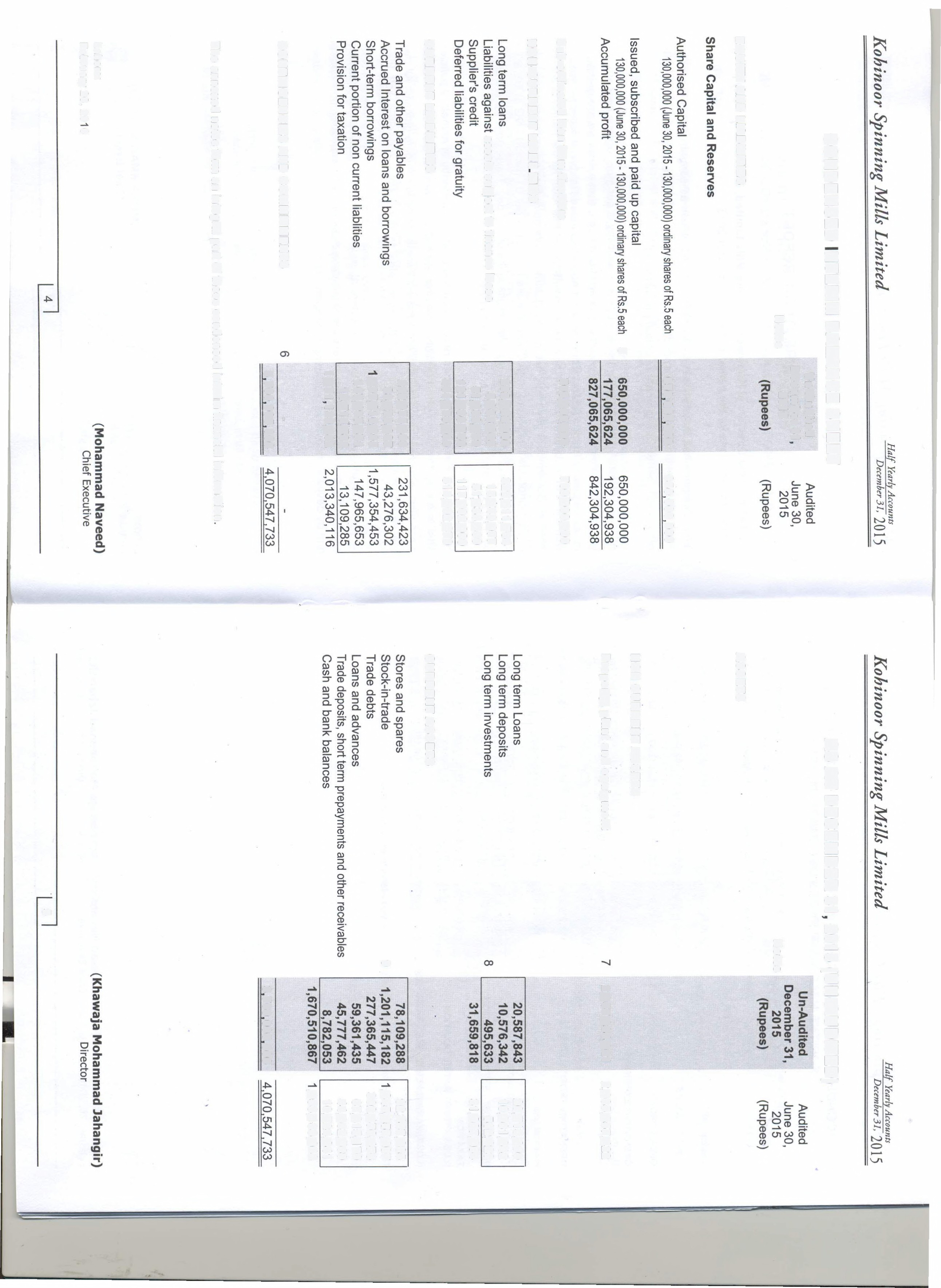 ()1"...'. en C)C) C) UIenC)en<O"c.n' .....  .i,.o,c(o.,)(.i,.,).co wo.i>--.iNc.nN-.....:....ic,.,cx,:i,..c,.,·.i,.O>NOl...,.-.ic.n.i>• c.,,.i,.Nc.nOl-.i--.J owu,-.....:i,..NN.i>-.i>-Ol--.J--.JOO>a, .....   <OOOl--.JCJ'l0c;:a;:a m z-I)> (/) (/)m-I(/)c.,,         _.N_.   00 ex,  ()1   C11 :....i OW   0)  ......1r,,N""""'°N"'w.....a.av,)O>N.i>-<O.i,.   c.,,  N <O,,0 "O CD�"Oiii::::iIll::::iQ.CD.Qc:,s·3CDN0...I.00 ".i,'. co....N0a,()1C11()1--.J:i,..NNz0z0c;:a;:amz-I�(/)m-I(/))> (/) (/)m-I(/)z;-vi)>en� c m0m:s::: m m�w..a.N0..a.CJ!cz)>cc=i m c"Tl    rCD       ll>er  ::r2 0"'CD"<N:-:lrCDIll:::,:::,CxD CD,=:0CJ)CJ)�)>"l),:J0"Tl,:=:!:00"l)szG')::00CJ)CJ)"l)::000CJ)-I0"TlCJ)CJ))> r• mCJ)()m                                              0za.:::,00                                                                         CD"'                                                                        0:z:0G')"l)m::0CJ).!!!ttJ m "TlG')"l)�"Tl�0"Tl::j)>          -Im                                                        CJCJ)                                                                                                                 mz3Ill:::,5·CD"�'"OIll;:i.a"r(!)"(!)':::,a.CJ):r)>,:JmttJ)>CJ)0N0,:Jm§5z5CJ).!!!�0N N�"'   u,             wb�;:a  CJ�zm�:I:  ;:a)>   - z       "'Tl   S"t:i: io                -< ;:a)>   "Tl;:a  �(!):::, "(!)' a.5·CD3":::,Ill:::,0§:5·03!!l.6":::,;C,IO,.....ID�O>0,"....'......01"0'00:.."0'�CIO-:;:en00CJ)000,.:::!C10    ID   00N       00ID           _,.NCDW00    00    000    0)O>0CIO...N N0"0'�())CDN�CJ)0...0..CJ)-....CJ)CJ)b00000N}co�-....u,u,�"'0-...."....'.0,en01-".°.'.'00"CJ')m )> Zz CJCJm,CJOCJ (/)m cn()  )>ms:: o()IJJ   Ome;:a�  -Iz� )>cCJ�mS!- -                - -"Tl   r                                               -I             -I     "O      CD                 iii'  c     "'   �       0    ?CD       "::'r                                                                                                                               ::T                           �        0:::,0-  3         :r      0                                                    �2  0                                                                                                                                 !!!.           ;$   sn<   i  "'   "'(.!.),tn                                                          0Ill"'                                                                                                               :::,(')Ill5'-Ill   ;:;;·Cl)..0      5'-:"a':0        .�..."<                                                                                                                              :::,                                       0        :::,                                        (!)                  c           0                                         z      ;::sN                                                                                                           (x!)                                    3        a.   �        (!)       a.          Cl)     �        0        0                                      c:I>                                                                                                                                                                                                   (!)                                  ".C.,l              0 [    S,  0;a.   3         3        �                                      mc::i c::iN                                                                                                                               a.(!)                  "'"'        '<   Ill         ".C.,l              Ill                                                  z        "'t�                                                                                                                      :::,                                     :::r                   :::,                 :::,     s:       0 '<         (!)                  ;::;,                                                                        C/)c       0   al            ::,            6i                                                     ...."'                                                                                             �:::,                                                 CD     a.         "O      (!)                  Ill                                                                 c       �"'                :".:'·al           3              ;$                 fl>                x.,,z      ;::so'                (!)o             0         o        :.:·             �-I         ;.:.:.s.3                                ii,                     Ill   ii,(!)?      tn             so        :::,       "'s                 0  mIlltn             <   ::T            a.   sn               5·        :::,                                                                �  �0             =!i         (!)       Ill                 =ii                                                                          �          ��                                                                           :::,                                    fl>                           (!)                  tn    :::,                   0          (')                                                                  -I3:                                                                                                              S"                   �          a.          3 co         "'   a.          3                                           ::r C/)0                                                                                            CD5"               0      (!)(!)                  "'                                                                 m  -I         �(")  :::r                                                                                                                                                                 co                    (')                                        �  s·                                                                  ::r   )>:;,-Ill                                                                                                                                                                       ii}_                           0                                                                                                    )>    -I         i;;=:iii"  3                                                                                                                                                                                                     r--,,3                                                                                        "Om:s:                 t.-.-..<Ill                           (!).....-.....                cm  z       ��Ill                                                                                                                                                                       ;::i.                                                                                                                                                                                                           -<   m....Pl   Q.                                                                                                                                                     S,�z                                                                               5'-                      <.n                                                                                                                               <.n                         �)>    -I;-;;·  1<11o.                 N                           wN             c:     !'�   .,,           �ID                                                                                                                                                                                           "'             w                                en0         "Cl    �               z 0          �-..J                       ID(!)                                  U>1n                                :....CDCD         N  Ill                       0..Q....o               .....                                                     U>                                                          N!!!,   �  :;;         m  :s:0a.                                                                                                                                     -<"ti(!)CDIllmc �m  m::r:::,                                0,                                                        0,                c"'               0                                                0a.                  "'                    "'                 -:i:.0!'   ::,           m  m�                                                                             s       N                              �0          c:"Clc.        :s:   z:::rIll(;)                                    Ol                                                     -..JCD                               N                             N                                   0� CDCD                     c.        0,C/)3"                            �0         !!!,   �             �   m.I.=.l=.l.                                                                �Ill                                                                                                                                                                      :::,�                          �               ..._.....     zCJ 3::::,                               .....                                                                                                      .....                   �   CD                                                           0Pl                                                                                                                                                      !il:.....,O...C.,Ic:     �                      m-..,-0:::rIllo                   a,                            a,                            a,U>!'                 0.....  :s:"Cl          0.,      <.nCD..,   3                                                                                        o'               0                    (,II                                                                         !!!,   �Ill                                                                                                                                                                      3                  �                        �.<....n,;::i.u,  .C.D,z       t, -)>              �    �.Q...�,,-         a,                      wm               c       ....  :,_01                                                                                          �   �Ill:::r?                 "'....J                                                               �-�:i:.c�  !'c.              c(!)                            :::j                  ��Ill                                                                                                                                                                                                     01c:     �  c.              m::,                                                                                                                                                   _<O                                                               0                         ex,                   "Cl                                                            Ni�-                                                                                                                                                                          �(.!)                                                    N              CD                                                           _g..,01                                                                                                                0CD         N                                   =......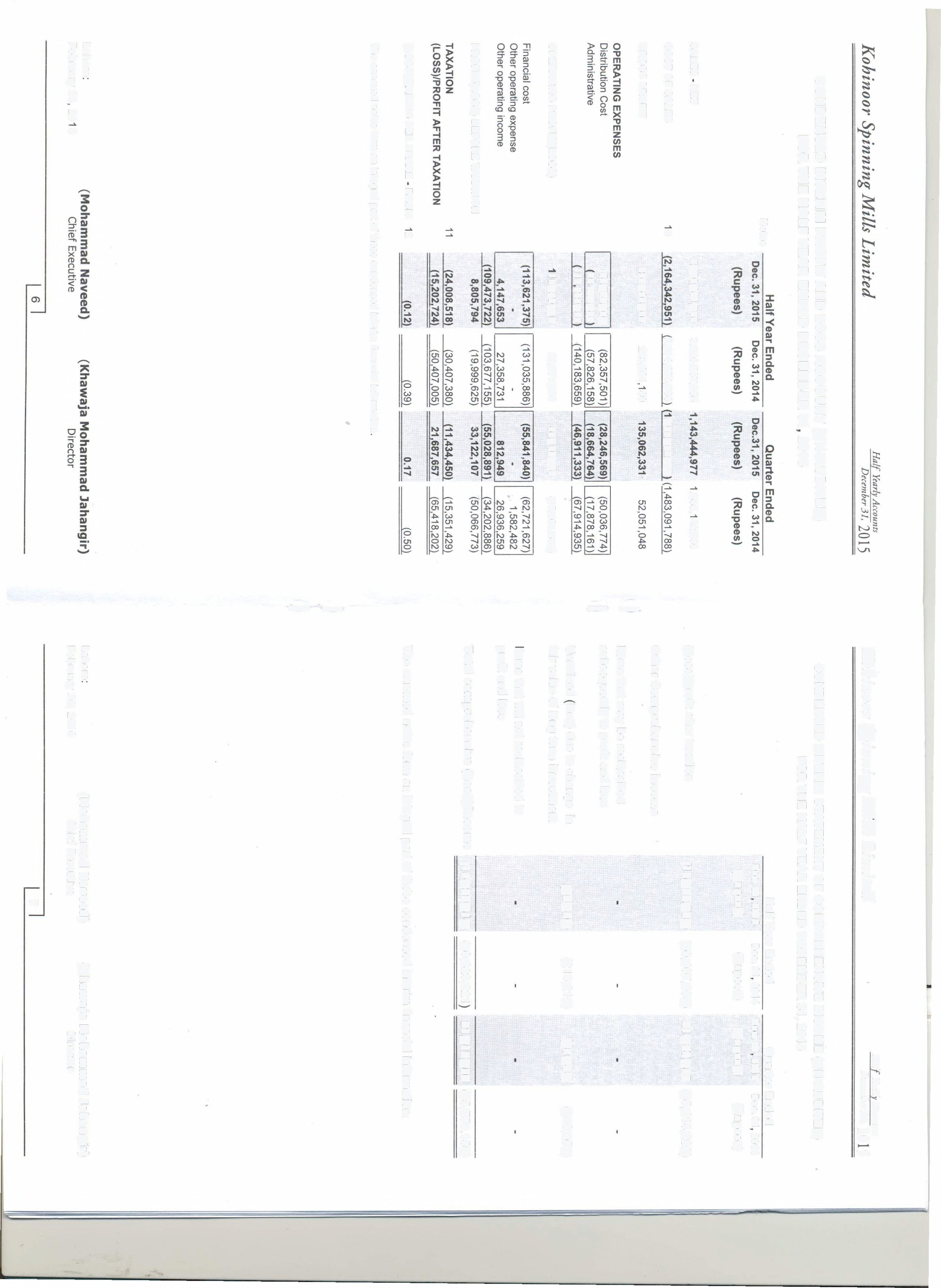 01�                      ..:::!�          !!!,:.:                                        v,"Tl   r(1)"'::r0'<     ;;;"'...,::r(1)!l)::,::,(1)ii\c.::,...,   0ffi    �m :cz )>OzO    O�...,  0:c  )>m�CD    )>mzC')   0oz)>   �1/10mo0 ;oc:m3'ci1!l)-,I   "(D'!cl).  c.(D      �!l)   ,0�"'"'(/)o'3m :c"ti   mmoc:)>C')   :c��- )>1/1�mzZ-I  O,.,.::,     (D!l)�  "�'.(D::,,!l)::,;o             -I  !::c  <1/1)>1/1.;·'O   c!l):::;(1)r•ro             miilm l>"ti  r•         )>;mmz    zs:,<II!l)::,er  -[�.,,(X)�al;:+,a,5'(1)(/)(1)::,c.(D::,(/)(1)c.5'[3:,,::,!l)::,o�5·o'3�5·::,�co.....�0 u, w0"0' "<D' "'iilo�0�0C)"'ww"<D'."!8'O O> O>  <Ow wco C..OO>  cow  .....<O   ...,w O>.. O>c..o., c..o.,.. u,<"i"i'"'..., "..' m�"' C"D'"b',...,"'"'oz;u C/1-I m:i:  0:i:  -I,l.>..  ;mu.,,  i:-<  0ml>)>  C/1;u :i: mz.,.,.,. Cof!l  ::E01/1-I0 )>m -I3: mID 3:mm;.u.,_�.. c:-..,  z:! �u,  0=l m.!:!"Tl   r                           -I          0:,            <     c     r=:            0:,                 0:,           <  c     0         r    0:,(1)er   ::r::J'                     Al             Ill     ::::,                                                         Al                  Al           Ill     ::::,                            z        0           Al                                                                                       �.02  0                                                                              iii               al            V>                             iiiiiic  al0.:V>V>                                                                                                                                                                                            ::r-"'                                                                Ill                     :::s                    CD           !!!.              �         :::s                            :::s                  CD           !!!.                   CD                             Q            :::s...�                                                                                       ::::,n         g,<ii'           Qn             n        g,   r::r::::,                                                                              n                                               0::::,                                   CDCDCD                                CDCD                             a.                             CD                                                                                                                 0        �CxDIll0  a.                           Ill                  Ill                      a.::r             Alz   <:)!""'CD                                    (I)                     ::::,                                              ::r            (I)                             (I)0::::,Q           CD                           C/1                                                                                                           c          <:)"'                                                           0<O        0      CD                               0           0      <O        0       ::r             ::J'                  !.m   ""t�                                                                        ::::,                                          :::sct    V>                       ::J'                  :::s                            :::sct     V>                             CD                         Illc...                                                                        z::.;"'                                              ct           0                  ::.;                c:                0                  -c             '<           c:                                                             f/1�....V>                                    CD                                    a.CD                                     a.             CD                             CD                          -<'                                                    mn         s·    c        '<         -<'            ()         s·    c         �                �                                                                                                   �o'            CD                       <     CD                         CDCD                                       CD                                                                                                       0.,,c          �3        CDer        $!!.�               0....        3er<CD            0...           CDz+                                             o-....CD                                                                                  V>                                               0       ::::,                                   N;u �Ill                     CD                      3     o            ::::,                          N          CD3   o              (,.)                a.                                                                                   �..,::::,                                                                           CD::J'               a.             0..,::J'CDN        CD                               0                           -t m�                                                       w         �....                w�    Ill                                                           .s.                                        ::c  ;uIll           CD::::,ct_....         ::::,.�..     ;::l>3:                                                         s·           _0                                                              Na.             u,CD                          Ill                              N;::l>                                                   ....<O                     0       IllCDsm::ci:f/1                 �(') :r:,-Ill<O                         0....          s    �                                  0)>  -t          �iii'�                              iil'        s.s.6iiil'                        xr-.,, -t3                                                                  u,"C                                               ::;·               x                                               ::;·                                        !:!l.)>.t.-.-.,"""3Ill                                                                  !:!l.                                                                                                                                6'                                                         -< m�Ill                                                                             ;:::i.                                                                                                                                                                                                                                                                                                                                                                         m 3:           ��  a.�6'                                                                          ::::,::::,)>  m....-·  111                                                                                                                                                          ::r                                                                                                                                                                                                                       ;u z   �;j;  <                                                      CD                                                                                                                                                                                                                                                                                                                                                                                                                                                                                 $:)...co               la.V>CD                                                                                                                                                                                                                                                                                                                                                                                                                                                                             C"Tl........(")en                                                                           en                                                     mo0           0)                                               0)::::,                                        u,                                                        u,           CJ1CJ1..                   C::ca.               0                                0        0                                           0       ,l   0 1/1                          c )>Oc,CD::::,,,  :I'              mzV>                                0                            0       0                                       0�CD                                  00         0                                                0                     ;      mma.               0                                   0     0                               0     .!!.s·           0                            0       0                                      0                           0:,-:r=e                                                                                                      3'            ....                                                      ....              �                                                  u'i          �                                       ;u m.I..l.l.....                                     -::..:                     <O               �                          p>                                 (X)                                         )>                     wO:i,.(,.)                 0         N      c            , 3Ill                                                                             ::::,Ill0)         w          0       0       en......                  io...n"tic1                    ��03:::::,                               u,            0)                    N         .s.              CJ10)...--.JO cen-,-0:r0                     u,en(X)N                  0en              0.!!.=er          �c�  Ill�            N       <O                       N            w:i,.co8' 3s·           .s..s         �       co(,.).!:J               �       �       enc.                    z)>t::,3                           o't, -Iall.                                                          30                                 :....c:            �    �c!:!l.                     co                                            co                                                            u'i                                                                   �    ;,._...(X)           ,l                                �    �o'             ....                                       u,               N(X)                                              p>                                (,.)                                                               :j        ,,..N                                      .s.......                                                                              mIll0                   i.>         w        N          "':i,.0      ..:rIll                                                                                                  u,w          0       0       enen                 �0          N--.J                    0-g                 �                                  ��?              0)0)N         .s.CJ1....5!�:::su::i::;·0)         u,N        <O......                  ioN            wen               N(X):i,.en0      c,.,0       en.!!.N0..............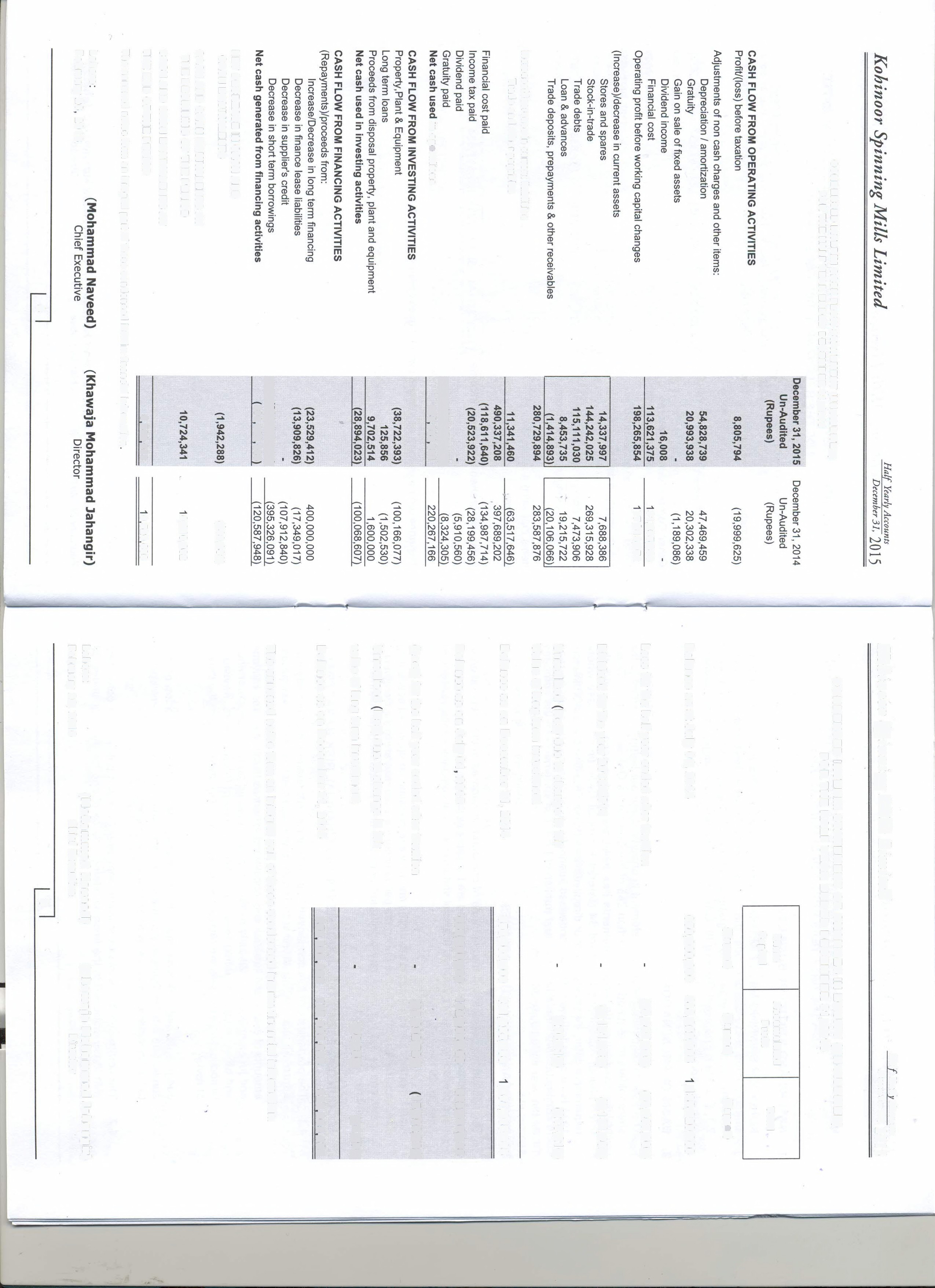 .s..s         �        co(,.).!:J            �        �         en                                                                                  Vl)>000 c z::::jzG)mC/1i5.,,0)>z--1)>IXI)>C/1iii.,,,:,;:omC/1z)>--1;:om)> z cC/1.,,z0--1mC/1--10--1:I:mC/1--1§:)>--1m!flc.. c cG)m3:m0                                                              z--1C/1)> z c:!!z)>z0)>r;:oiii;:,;3:)>z)>G)m3: m z--1000 c z::::j z G),:,0r0mC/1mzcC/1z                    0.,,CDcC/1z m C/1C/1Oo;:o    O--1    z:I:   cmm:I:   z)>    C/1.,,mc-<m --1;:o    ;:om §:z .,,�cz)>cZmO0 )>mrwm...  3:Nzm�  --1UI     C/1z)> c c=i_mg""CJ     "Tl�-o�  '<--1�zC/1.....:...)> c c::::j0r m)>Cm/1cmo3�5·Q)      0CD    n;·a. eO:,  0a. :::r0ro�:,;::.,iil:,�"ti;:o0"tim�"tiC/1J:)>;:om0)>"ti�a.                                                                z3   §,     mr"o'"�'         a.!;:                                                                          rC"Ill     9::::r   :,;:ocC/1cc-0  (Qo   ro           s·z--1::r  O�  :,�ro:::r00:Dl:,a.c;:oC)--1J:m"tim;:o0c;:oC)--1J:m"tim;:o0c"�'a.    (Qc       gro(Q-0ro           �-0        a.�c5·a.)>cm0c,i=m=z--1w00                           .,,........            .....    (.Ji)      "'w (JC)NOl-..100-..Iwu,u,o-.,..""coco0'"u,�-:...,.....co0$....-:...,.....".".c..o.co.....""co.........."'....c:..o..�a·.,,UI   _.,0"""0-..10 (110000.,,.0..0,,NUI00z;.0.-CwOOo......aI..N00           00<O         �o·"'0"'"->NO>:::,00                0m                m"'� �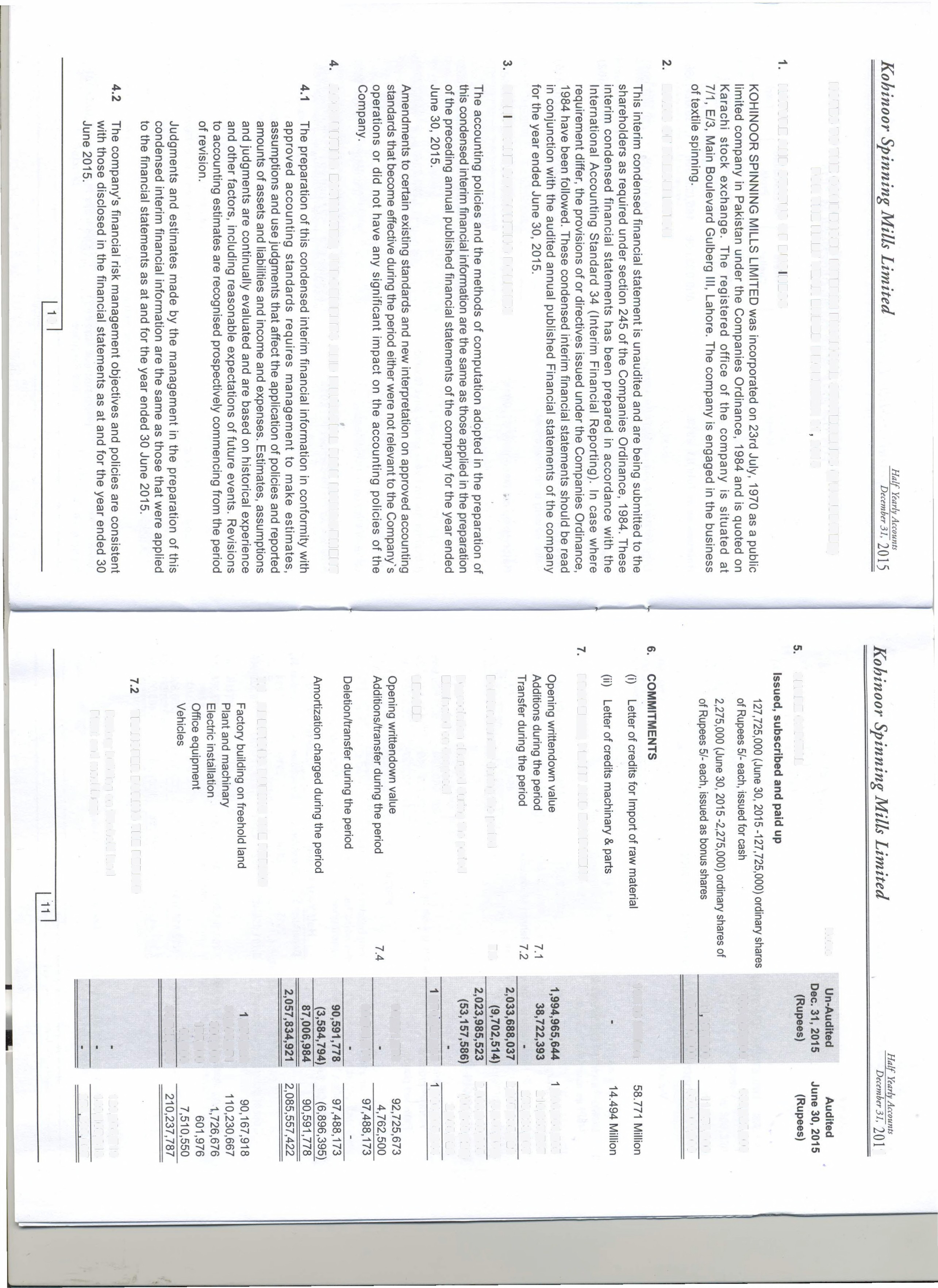 ,  (;0,.   (0"->�0w  mmw  �  �.....    0,  (0c.o            c.oex>-c.o......,.....l,.o..i:i,.Na>COCX>--..JCX>OCX> C.OWW<O WWNNC:X, c;,c;,.;,..;,.o,wwwmC)l     (J1   CD   C.O    O'>    01    W  -....J   .;::i...;o.NN.;..O>NWO>O�CX>�C.11�<0   .......     -..J010,  �ow0-J001000000w0,O>"0,'00\JI00C:J;>·caCJ>0 o a"'":::!!::,;;;· zr ct>a.ca00a.CJ>0"Oct>::,caCJ>0 o a"'":::!!::,;;;·:::r ct> a.ca0a.CJ>00!!l.aca00a.CJ>3Q)::, c iii$l c al a.00�,0,�r•mVI:::r (D cilD c: iCl.)> c c=i0zs�VIm;:oc c;:oC>-; m,, m;:o0cct>zsr:roCJ>c m r• m-;0z::i�VIm;:oc;czC>-l m,, m;:o0c...O..-":...'.co00 co c:,.,,.   .,,. U) U) UI  UI"wW'W"w'N..._,,cr,00�..._,-.:..._.,cr,Nre.00.i:,.    .i:,.-..._,-..._,(j)  (j)en cn0 00 000   00t,J  t,J00   00(j)  (j)0000   00.i:,.    .i:,."Tl r ct>       Q) O"    :::r2 0Q)       al�N51',, cc· calCJ>N -;o:::r.....   ct><nCJ>O"   ct>'<_oo......�)>c-;J:0......w-l�zVI:::r-;........."...,=:0eCJ>.rn,=:0VI.!E00C:J;>·carct>C�J>Q)N0cr,:::rQ)               r-<ct>O" ct> ct>::,cl:::r::,ct>     a.Ill�O   CJ>Q)     ct>a.o  5·;:ocii)>::!0,,)>        Q)     :::r0    CJ>       ct>-l     ::,  al0  -·CJ> CJ> c::, ()  0zr  a.=i      () -!:?.(Da.(DDI::!.::,Q)3:;·ca"O�CJ>:::r                                  ��;:ozC,,>mer    8:Q)           c5,    CJ>::i@        a.c::, a. ct>a.0=I:0 s: ct>;[�-   3o   ,,0 5·en �2. 9.l!e.o0;:ociiVImJ:;:omsc,,)>O c3""3g�ct>     ct>::,   o::,s:ct>(Q"ti�:::r2:(DQ)alIll Q) CJ>ci"3·0,-<!a·::,;:oVIJ:)>;:omtlJ DI IrJ;I·::,ct>o  rQo)Q)Q)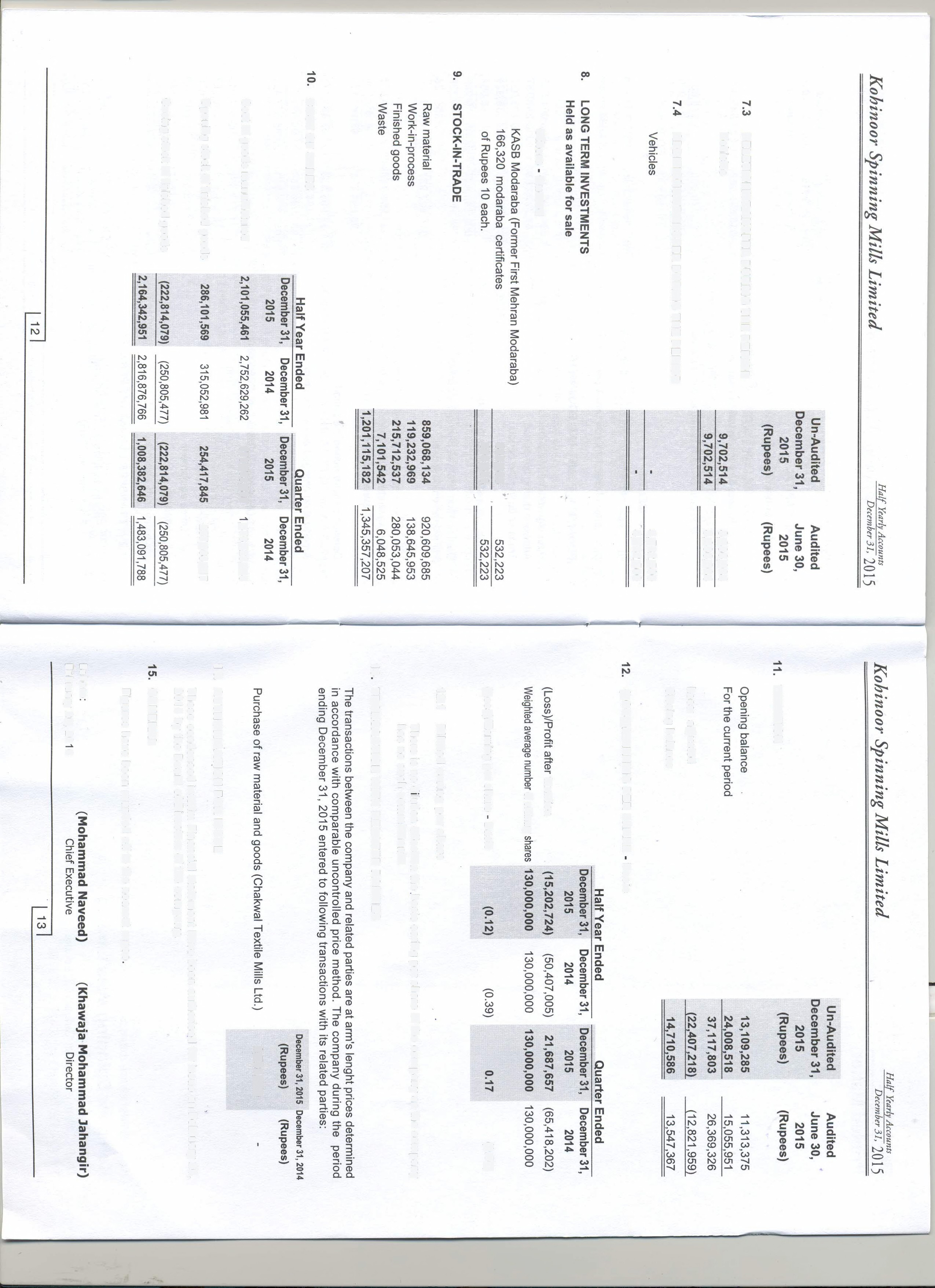 al!!l.2"O ct> ct>3 3"O   ct>Q)     ::,::,':<   ;"<ct>O" ct> ct>::,Q) s: Q;;;·ct>a.Q;;;·CcJ>ct>:,:, cgt>- c Q)'<N_a,N:...,N co tm           CJ>VI             ci"ct>�sca"O�CJ>zrQ)al a s:ct>o03"OQ)::,'< Q) CJ>s:ct>o03"OQ)::,'<0.is:n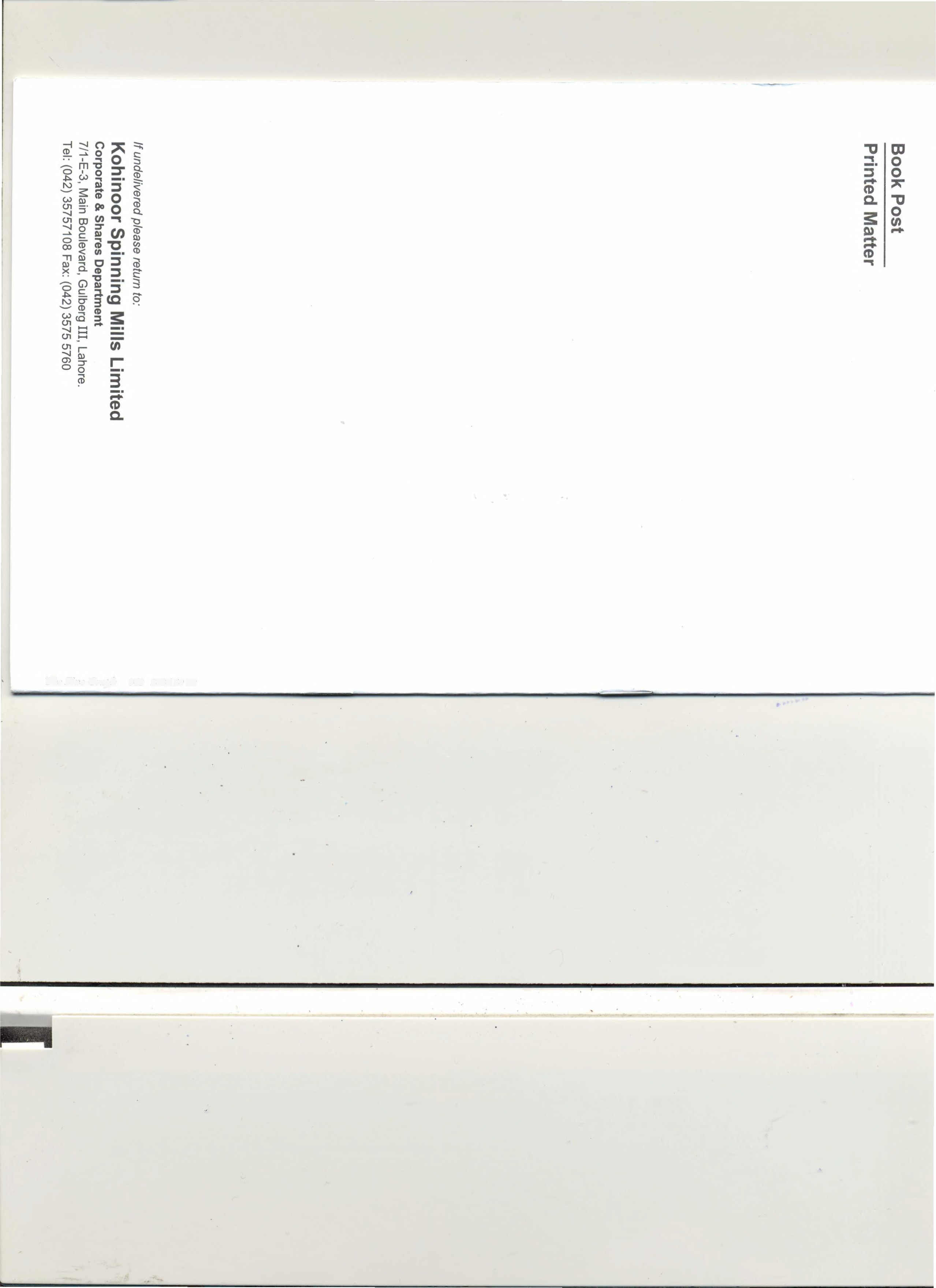 The  Fi11e  Graph    042   3636 50 99